林則徐在虎門銷毀了二萬多箱鴉片後，英國為甚麼決定通過武力對付中國？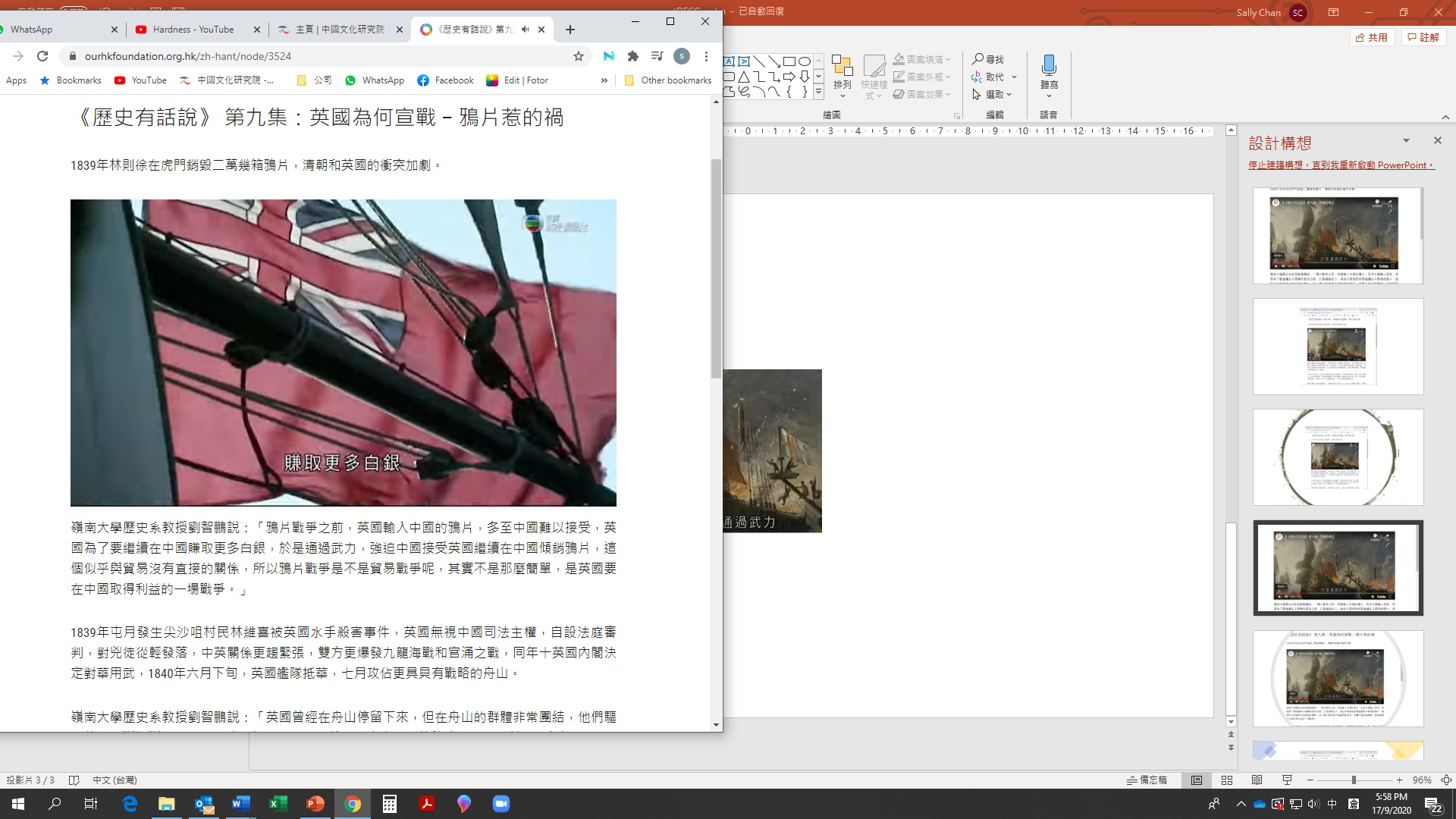 把以下事件按發生的先後次序重排。節目中提及英國在林維喜事件上無視中國司法主權，何以見得？   當時尖沙咀村民林維喜被英國水手殺害，但英國卻自設法庭審判，並對兇徒從輕發落，可見英國無視中國司法主權。　　　　　　　　　　　　　　　　　　　延伸閱讀　《鴉片戰爭爆發，香港也佔一角色》　
https://chiculture.org.hk/tc/china-five-thousand-years/439觀看短片《英國為何宣戰—鴉片惹的禍》(第9集)，完成以下題目。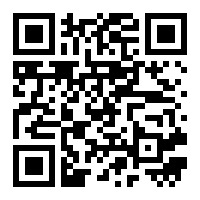 A. 英國派艦隊來到中國，攻佔舟山。B. 發生林維喜事件，英國輕判兇徒。C. 英國軍隊在舟山遇上居民頑抗，英軍還染上疫症。D. 英國內閣決定對華用武。E. 中 英爆發九龍海戰和官涌之戰。F. 英國改為佔據香港島，以利用香港島作對華鴉片貿易中心。ＢＥDＡCＦ